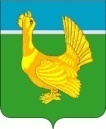 Администрация Верхнекетского районаПОСТАНОВЛЕНИЕО внесении изменений в постановление Администрации Верхнекетского района от 01.10.2021 № 821 «Об утверждении порядка предоставления субсидий индивидуальным предпринимателям на возмещение затрат по приобретению семян многолетних трав»В соответствии со статьёй 7 Федерального закона от 6 октября 2003 года № 131-ФЗ "Об общих принципах организации местного самоуправления в Российской Федерации", постановляю:    1. Внести в постановление Администрации Верхнекетского района от 01.10.2021 № 821 «Об утверждении порядка предоставления субсидий индивидуальным предпринимателям на возмещение затрат по приобретению семян многолетних трав» изменения, изложив Порядок предоставления субсидий индивидуальным предпринимателям являющимися сельскохозяйственными товаропроизводителями на возмещение затрат по приобретению семян многолетних трав в редакции согласно приложению к настоящему постановлению.         2. Опубликовать настоящее постановление в информационном вестнике Верхнекетского района «Территория» и разместить на официальном сайте Администрации Верхнекетского района.3. Настоящее постановление вступает в силу со дня его официального опубликования и распространяет свое действие на правоотношения, возникшие с 1 сентября 2023 года.Глава Верхнекетского района                                                                  С.А. Альсевич                                         Приложение                                                                                         Утвержден постановлением                                                                                         Администрации Верхнекетского района                                                                от 07 ноября 2023г № 958ПОРЯДОК ПРЕДОСТАВЛЕНИЯ СУБСИДИИиндивидуальным предпринимателям на возмещение затрат по приобретению семян многолетних трав1. Общие положения о предоставлении субсидииНастоящий Порядок предоставления субсидий на возмещение затрат по приобретению семян многолетних трав (далее- Порядок, Субсидия), определяет порядок проведения отбора получателей субсидии для предоставления Субсидии, условия и порядок предоставления Субсидии, требования к отчетности, требования об осуществлении контроля за соблюдением условий и порядка предоставления Субсидии и ответственность за их нарушение. Целью предоставления Субсидии является реализация мероприятий, муниципальной программы «Поддержка сельскохозяйственных товаропроизводителей и создание условий для развития сферы заготовки и переработки дикорастущего сырья Верхнекетского района», утвержденной постановлением Администрации Верхнекетского района от 07.10.2015 № 845. 3.  Главным распорядителем средств местного бюджета, как получателем бюджетных средств, до которого в соответствии с бюджетным законодательством Российской Федерации доведены в установленном порядке лимиты бюджетных обязательств на соответствующий финансовый год (соответствующий финансовый год и плановый период) на предоставление Субсидии является Администрация Верхнекетского района (далее - Администрация).4. Субсидия предоставляется сельскохозяйственным товаропроизводителям: индивидуальным предпринимателям, (далее – ИП, получатели субсидии), занимающиеся разведением крупного рогатого скота на территории Верхнекетского района, по произведенным затратам с 1 мая предшествующего года по 31 октября текущего года. Субсидия предоставляется в размере: 50% фактических затрат, произведённых получателем субсидии на приобретение семян многолетних трав, но не более тридцати тысяч рублей.5. Субсидия предоставляется в пределах объема бюджетных ассигнований, предусмотренных Администрации в решении Думы Верхнекетского района о местном бюджете муниципального образования Верхнекетский район Томской области на соответствующий финансовый год (соответствующий финансовый год и плановый период) (далее - решение о бюджете, местный бюджет) на цели, указанные в пункте 2 настоящего Порядка.6. Сведения о Субсидии размещаются на едином портале бюджетной системы Российской Федерации в информационно – телекоммуникационной сети «Интернет» (в разделе единого портала) при формировании проекта решения о бюджете (проекта решения о внесении изменений в решение о бюджете).2. Порядок проведения отбора получателей субсидиидля предоставления Субсидии7. Определение получателей субсидии для предоставления Субсидии осуществляется Администрацией посредством запроса предложений на основании предложений (заявок) (далее – заявка, заявление о предоставлении субсидии), направленных получателями субсидии (далее - участниками отбора) для участия в отборе, исходя из соответствия участника отбора категориям, указанным в пункте 4 настоящего Порядка (далее - отбор), и очередности поступления заявок на участие в отборе.8. Объявление о проведении отбора размещается на официальном сайте Администрации в информационно-телекоммуникационной сети «Интернет» не позднее чем за 2 календарных дня до даты начала приема заявок. В объявлении о проведении отбора указывается следующая информация:1) сроки проведения отбора, а также информации о возможности проведения нескольких этапов отбора с указанием сроков и порядка их проведения;2) дата начала подачи или окончания приема заявок участников отбора, которая не может быть ранее 10-го календарного дня, следующего за днем размещения объявления о проведении отбора;3) наименование, место нахождения, почтовой адрес, адреса электронной почты Администрации;4) результат предоставления Субсидии в соответствии с пунктом 27 настоящего Порядка;5) требования к участникам отбора, предусмотренные в пункте 9 настоящего Порядка, и перечень документов, предоставляемых участниками отбора для подтверждения их соответствия этим требованиям;6) порядок подачи заявок участниками отбора и требований, предъявляемых к форме и содержанию заявок, подаваемых участниками отбора, в соответствии с пунктом 10 настоящего Порядка;7) порядок отзыва заявок участников отбора, порядок возврата заявок участников отбора, определяющий в том числе основания для возврата заявок участников отбора, порядок внесения изменений в заявки участников отбора;8) правила рассмотрения и оценки заявок участников отбора в соответствии с пунктами 12 - 14 настоящего Порядка;9) порядок предоставления участникам отбора разъяснений положений объявления о проведении отбора, даты начала и окончания срока такого предоставления;10) срок, в течение которого участник отбора должен (должны) подписать соглашение о предоставлении Субсидии (далее - соглашение);11) условия признания победителя (победителей) отбора уклонившимся (уклонившимися) от заключения соглашения;12) дата размещения результатов отбора на официальном сайте Администрации в информационно-телекоммуникационной сети «Интернет», которая не может быть позднее 14-го календарного дня, следующего за днем определения победителя отбора.  9. Участники отбора должны соответствовать на 1-е число месяца, в котором подается заявление о предоставлении Субсидии, следующим требованиям:1) осуществляют деятельность на территории Верхнекетского района;2) относятся к категориям, указанным в пункте 4 настоящего порядка;3) у участников отбора отсутствует просроченная задолженность перед местным бюджетом Верхнекетского района по возврату Субсидий, предоставленных ему на цели, указанные в пункте 2 настоящего Порядка;4) в текущем году не должны получать средства из местного бюджета Верхнекетского района в соответствии с иными муниципальными нормативными правовыми актами на цели предоставления Субсидии, указанные в пункте 2 настоящего Порядка; 5) участники отбора – индивидуальные предприниматели, являющиеся сельскохозяйственными товаропроизводителями должны состоять на учете в налоговом органе на территории Томской области;            6) участники отбора – юридические лица не должны находиться в процессе реорганизации (за исключением реорганизации в форме присоединения к юридическому лицу, являющемуся участником отбора, другого юридического лица), ликвидации, в отношении них не введена процедура банкротства, деятельность участника отбора не приостановлена в порядке, предусмотренном законодательством Российской Федерации, а участники отбора -  индивидуальные предприниматели не должны прекратить деятельность в качестве индивидуального предпринимателя;   	  8) участники отбора не должны являться иностранными юридическими лицами, в том числе местом регистрации которых является государство или территория, включенные в утверждаемый Министерством финансов Российской Федерации перечень государств и территорий, используемых для промежуточного (офшорного) владения активами в Российской Федерации (далее - офшорные компании), а также российскими юридическими лицами, в уставном (складочном) капитале которых доля прямого или косвенного (через третьих лиц) участия офшорных компаний в совокупности превышает 25 процентов (если иное не предусмотрено законодательством Российской Федерации). При расчете доли участия офшорных компаний в капитале российских юридических лиц не учитывается прямое и (или) косвенное участие офшорных компаний в капитале публичных акционерных обществ (в том числе со статусом международной компании), акции которых обращаются на организованных торгах в Российской Федерации, а также косвенное участие таких офшорных компаний в капитале других российских юридических лиц, реализованное через участие в капитале указанных публичных акционерных обществ;           10. Для проведения отбора участники отбора направляют заявления о предоставлении Субсидии (далее по тексту заявки) согласно приложения №1 Порядку в адрес Администрации. Вместе с заявками участники отбора представляют в Администрацию по месту и в сроки, указанные в объявлении о проведении отбора, следующие документы:1) справку-расчет по форме согласно приложению №2 к настоящему Порядку;2) копию отчета по форме N 1-фермер "Сведения об итогах сева под урожай" за предшествующий  год, за исключением получателей субсидий, которые начали свою хозяйственную деятельность в текущим году; 	3) копии документов, подтверждающих приобретение семян многолетних трав (счетов-фактур или накладных, или договоров на приобретение семян многолетних трав, сертификатов или протоколов испытаний), а также копии платежных документов, подтверждающих осуществление платежей по покупке семян многолетних трав;4) копии документов, на право владения землей или копии договоров аренды земельных участков под посев.Участники отбора вправе дополнительно предоставить по собственной инициативе: выписку из Единого государственного реестра юридических лиц Единого государственного реестра индивидуальных предпринимателей, полученную не ранее чем за 30 календарных дней до дня подачи документов;Участник отбора несет ответственность за достоверность представленных сведений и документов в соответствии с законодательством Российской Федерации.11. Участник отбора вправе внести изменения или отозвать поданное заявление до окончания срока приема заявлений на участие в отборе путем представления в Администрацию письменного заявления в свободной форме. Заявление участника отбора об отзыве заявления о предоставлении субсидии является основанием для возврата участнику отбора его заявления о предоставлении субсидии и приложенных к нему документов. В этом случае Администрация осуществляет возврат заявления о предоставлении субсидии на адрес, указанный в заявлении об отзыве, в течение 5 рабочих дней, следующих за днем получения Администрацией такого заявления.Участник отбора вправе повторно направить заявление о предоставлении субсидии в адрес Администрации до окончания срока приема заявок на участие в отборе.12. Заявление о предоставлении субсидии участников отбора проверяются Администрацией на комплектность и в течение 2 рабочих дней со дня их поступления, регистрируется в порядке очередности их поступления в журнале регистрации.    13. Рассмотрение заявления о предоставлении субсидии участников отбора на предмет их соответствия установленным в объявлении о проведении отбора требованиям осуществляет Администрация в течение 5 рабочих дней со дня, следующего за днем окончания приема заявлений о предоставлении субсидии. Проверка достоверности представленной участниками отбора информации осуществляется Администрацией с использованием сведений, полученных в порядке межведомственного информационного взаимодействия, а также из открытых источников.    По результатам рассмотрения заявления о предоставлении субсидии Администрация принимает одно из следующих решений:1) о соответствии заявления о предоставлении субсидии требованиям, установленным в объявлении о проведении отбора; 2) об отклонении заявления о предоставлении субсидии.14. При принятии решения Администрацией об отклонении заявления о предоставлении субсидии участника отбора основаниями для отклонения являются:1) несоответствие участника отбора требованиям, указанным в пункте 9 настоящего Порядка;2) несоответствие представленных участником отбора заявления о предоставлении субсидии и документов, указанных в пункте 10 настоящего Порядка, требованиям к заявлению о предоставлении субсидии участников отбора, установленным в объявлении о проведении отбора; 3) недостоверность представленной участником отбора информации, в том числе информации о месте нахождения и адресе;   4) подача участником отбора заявки после даты и (или) времени, определенных для подачи заявок.   15. В случае принятия Администрацией решения об отклонении заявки участнику отбора направляется уведомление об отклонении заявки с указанием основания отклонения не позднее 3 рабочих дней со дня принятия такого решения.16. Администрация в срок не позднее 3 рабочих дней после завершения проведения отбора размещает на официальном сайте Администрации в информационно-телекоммуникационной сети «Интернет» информацию о результатах рассмотрения заявок, включающую следующие сведения:1) дату, время и место проведения рассмотрения заявок;2) информацию об участниках отбора, заявки которых были рассмотрены;3) информацию об участниках отбора, заявки которых были отклонены, с указанием причин их отклонения, в том числе положений объявления о проведении отбора, которым не соответствуют такие заявки;г) наименование получателя (получателей) субсидии, с которым (которыми) заключается соглашение, и размер предоставляемой ему Субсидии. 3.Условия и порядок предоставления Субсидии17. Условия предоставления Субсидии: 1) согласие получателя субсидии на осуществление Администрацией, а также органом внутреннего муниципального финансового контроля в соответствии со статьей 269.2 Бюджетного кодекса Российской Федерации соблюдения им условий и порядка предоставления Субсидии, в том числе в части достижения результатов ее предоставления, а также включение таких положений в соглашение;2) соответствие получателя Субсидии требованиям, установленным пунктом 9 настоящего Порядка. 18. Субсидии предоставляются получателю Субсидии по произведенным затратам с 1 мая предшествующего года по 31 октября текущего года. 19. Предоставление Субсидии осуществляется в течение 5 рабочих дней после завершения рассмотрения заявлений участников отбора путём подготовки и обеспечения принятия постановления Администрации о предоставлении Субсидии и заключения соглашения о предоставлении Субсидии, предусмотренного пунктом 21 настоящего Порядка.  20. Размер предоставляемой субсидии определяется в соответствии с пунктом 4 настоящего Порядка.Предоставление субсидий Администрацией осуществляется в пределах доведенных лимитов бюджетных обязательств на дату подачи заявления.Субсидия рассчитывается по следующей формуле:Vs = Sz*50%,Где:Vs – объем субсидии, рублей;Sz – сумма затрат, рублей;50%- ставка субсидии.21. Соглашение о предоставлении Субсидии и дополнительные соглашения к указанному соглашению, предусматривающие внесение в него изменения или его расторжение, заключаются в соответствии с типовой формой, установленной приказом финансового органа Администрации (далее - соглашение).22. Соглашение заключается в течение 5 рабочих дней со дня принятия решения Администрацией о предоставлении Субсидии, предусмотренного пунктом 19 настоящего Порядка.Дополнительное соглашение о внесении изменений в соглашение заключается при условии:1) изменения платежных реквизитов, наименования любой из сторон, технической ошибки;2) изменения значений и наименований показателей, необходимых для достижения результатов предоставления Субсидии;3) изменения ранее доведенных до Администрации лимитов бюджетных обязательств при согласовании новых условий Соглашения.При недостижении согласия по новым условиям сторонами заключается дополнительное соглашение о расторжении соглашения.23. Обязательными условиями соглашения, указанного в пункте 21 настоящего Порядка, является условие о согласовании новых условий соглашения или о расторжении соглашения при недостижении согласия по новым условиям в случае уменьшения Администрацией ранее доведенных лимитов бюджетных обязательств, приводящего к невозможности предоставления Субсидии в размере, определенном в соглашении.24. Результатом предоставления субсидии является сохранение и (или) увеличение размера посевных площадей, занятых многолетними травами, текущего года к уровню предшествующего года.Значения показателей результата предоставления субсидий, устанавливаются Администрацией в Соглашении.25. Перечисление средств Субсидии осуществляется на расчетный счет получателя субсидии, открытый в учреждении Центрального банка Российской Федерации или кредитной организации не позднее 10-го рабочего дня, следующего за днем заключения Соглашения, указанного в пункте 21 настоящего Порядка.26. Субсидия предоставляется на возмещение затрат по приобретению семян многолетних трав.4. Требования к отчетности27. Получатель субсидии предоставляет в Администрацию отчетность о достижении результатов и показателей, указанных в пункте 24 настоящего Порядка, об осуществлении расходов, источником финансового обеспечения которых является Субсидия, в порядке, сроки и по формам, определенным Соглашением. Администрация вправе устанавливать в Соглашении сроки и формы представления получателем субсидии дополнительной отчетности.5. Требования об осуществлении контроля (мониторинга) за соблюдением условий и порядка предоставления субсидий и ответственности за их нарушение28. Соблюдение условий и порядка предоставления Субсидии получателем субсидии, в том числе в части достижения результатов ее предоставления, подлежит обязательной проверке Администрацией, а также органом  муниципального финансового контроля в соответствии со статьей 269.2 Бюджетного кодекса Российской Федерации.29. В случае нарушения получателем субсидии условий предоставления Субсидии, выявленного в том числе по фактам проверок, проведенных Администрацией и органом муниципального финансового контроля, а также в случае недостижения показателей результатов, установленных пунктом 24 настоящего Порядка, в уведомлении приводится расчёт объема Субсидии, подлежащей возврату в местный бюджет по следующей формуле:V возврата = (V субсидии x k x m / n) x 0,1, где:V возврата - объем средств, подлежащих возврату в местный бюджет;V субсидии - размер Субсидии, предоставленной получателю субсидии в отчетном финансовом году;m - количество показателей, необходимых для достижения результатов предоставления Субсидии, по которым не достигнуты значения показателей;n - общее количество показателей, необходимых для достижения результатов предоставления Субсидии;k - коэффициент возврата Субсидии.Коэффициент возврата Субсидии рассчитывается по следующей формуле:k = Di / m, где:Di - индекс, отражающий уровень недостижения значения i-го показателя, необходимого для достижения результатов предоставления Субсидии.При расчете коэффициента возврата Субсидии используются только положительные значения индекса, отражающего уровень недостижения i-го показателя, необходимого для достижения результатов предоставления Субсидии.Индекс, отражающий уровень недостижения значения i-го показателя, необходимого для достижения результатов предоставления Субсидии, определяется для показателей, по которым большее значение фактически достигнутого значения отражает большую эффективность использования Субсидии, - по следующей формуле:Di = 1 - Ti / Si, где:Ti - фактически достигнутое значение i-го показателя, необходимого для достижения результатов предоставления субсидии, на отчетную дату; Si - плановое значение i-го показателя, необходимого для достижения результатов предоставления Субсидии, установленное Соглашением о предоставлении субсидии, заключенным между органом местного самоуправления и получателем субсидии.Уведомление должно быть направлено в течение 10 рабочих дней со дня установления нарушения. Получатель субсидии обязан возвратить Субсидию в местный бюджет в течение 30 рабочих дней со дня получения от Администрации либо органа финансового контроля данного письменного мотивированного уведомления по платежным реквизитам, указанным в уведомлении, или направить в адрес Администрации ответ с мотивированным отказом от возврата Субсидии. При отказе получателя субсидии от её возврата, она подлежит взысканию в порядке, установленном законодательством Российской Федерации.                                                                                Приложение 1  к Порядку предоставления субсидий                                                  индивидуальным                                                            предпринимателям на                                                             возмещение затрат по                                                          приобретению семян                                                   многолетних травФормаРегистрационный №_________ от _______________ 20___  (заполняется работником Администрации Верхнекетского района)                                                     В Администрацию Верхнекетского районаТомской области от _________________________ (Ф.И.О)Заявление на предоставление субсидии Прошу предоставить субсидию в соответствии с постановлением Администрации Верхнекетского района от «____» __________ 20__ №____«Об утверждении порядка предоставления субсидий на возмещение затрат по приобретению семян многолетних трав» на возмещение затрат по приобретению семян многолетних трав:1. Настоящим подтверждаю, что ____________________________________                                                                    (Наименование получателя)соответствует следующим требованиям:          1) отсутствует просроченная задолженность по возврату в бюджет муниципального образования Верхнекетский район Томской области (далее – местный бюджет, бюджет Верхнекетского района) субсидий, предоставленных ему на цели, указанные в пункте 2 Порядка;           2) не получает средства из местного бюджета на основании иных нормативных правовых актов на цель, указанную в пункте 2 Порядка.Все сведения и документы, представленные с целью получения Субсидий, являются подлинными и достоверными.На проверку и обработку указанной информации согласен.На осуществление Администрацией Верхнекетского района проверок соблюдения ______________________________________________________________________                                           (Наименование получателя)порядка и условий предоставления Субсидии, в том числе в части достижения результатов ее предоставления, а также проверок органами муниципального финансового контроля согласен.2.    Настоящим    даю    согласие   на   публикацию (размещение) в информационно-телекоммуникационной сети «Интернет» информации об участнике отбора, о подаваемой заявке, иной информации об участнике отбора, связанной с участием в отборе на предоставление Субсидии.Приложение:________________________________________________________________________________________________________________________________________________________________________________________________________________________________________________________________________________________________________________________________ _____________________/ Ф.И.О. _______________________              подпись                                                                                                                                                                    «____» ___________ 20___г   07 ноября  2023 г.р.п. Белый ЯрВерхнекетского районаТомской области	    № 958	   1Полное Ф.И.О. заявителя 2ИНН заявителя3Категория заявителя (в соответствии с порядком, в рамках которого будет проводиться субсидирование)4Адрес места жительства гражданина 5Контактный телефон6Реквизиты для перечисления субсидии:расчетный счетнаименование банкакорреспондентский счетБИК